Strand 3: Physical ChemistryLesson 3 of Week 1 of Term 2:  Energy ChangeResource: Esa study Guide, Level 2 Chemistry, Chapter 11 (was photocopied last year 2019), online as wellThe learning outcomes targeted in this activity are provided in the table below,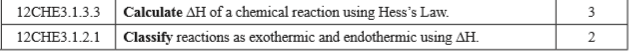 ActivityCalculate and classify as exothermic or endothermic reaction: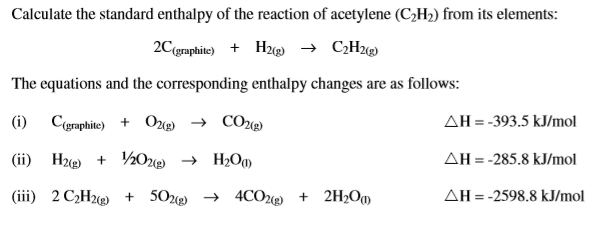 2. Calculate and classify as exothermic or endothermic reaction: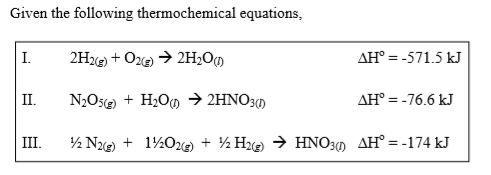 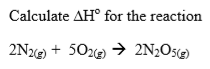 3. Calculate and classify as exothermic or endothermic reaction: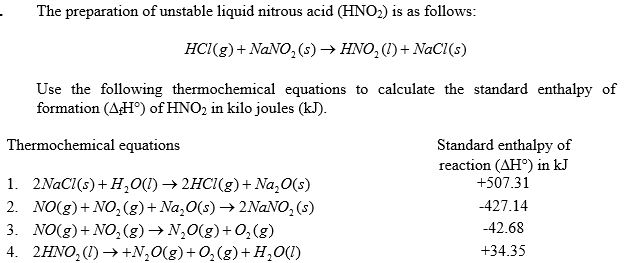 SLO CodeSPECIFIC LEARNING OUTCOMES (SLO): SKILL LEVEL